29.03.2021r. PoniedziałekTemat dnia: „Pisanki”Cele:- rozwijanie mowy i pamięci słuchowej;- zapoznanie z literą ł: małą, wielką, pisaną, drukowaną;- zapoznanie z nazwami narzędzi potrzebnych do pracy w ogrodzie wiosną;- umuzykalnianie dzieci;I część dnia:- narysuj jak się czujesz – ćwiczenie rozwijające rozwój emocjonalny dziecka-ćwiczenia grafomotoryczne: karta pracy Część III, strona 54.- proste zabawy logopedyczne ćwiczące aparat mowy: https://www.youtube.com/watch?v=CD__yjrGZHg&t=28s https://www.youtube.com/watch?v=FSGZ3CoE3_I&list=PL6jdSzaOR_8G6yLW9Jm_xpPmpdXKc7n1y - zabawa utrwalająca proste zwroty z języka angielskiego: goodbye, see you again, go homehttps://www.youtube.com/watch?v=0LDArAJf7-c - przypomnienie słów piosenki „Woda to życie”https://www.youtube.com/watch?v=ve4LMQLTjcM - zestaw ćwiczeń ruchowych na dobry początek dnia: https://www.youtube.com/watch?v=EuCip5y1464&list=PL3aw9Beig8kxV-Ed7s7za7CSmY0DehUZy II część dnia:Zajęcia 1. Rozmowa Rodziców z dziećmi w oparciu o wiersz Doroty Gelner „Pisanki”Patrzcieile na stole pisanek?I każda ma oczyMalowane,naklejane.Każda ma uśmiechkolorowyi leży na stole grzecznieżeby się  nie potłucprzypadkiem.W dzień świąteczny.Ale pamiętajcie!Pisankinie są do jedzenia.Z pisanek się wyklująŚwiąteczne życzenia.- Pytania do wiersza: Co znajduje się na stole? Jak wyglądają pisanki? Co wykluje się z pisanek?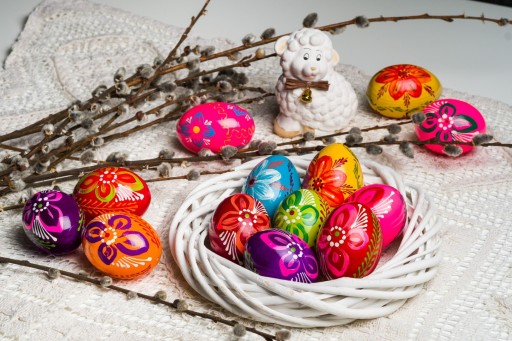 - Ciekawostki na temat pisanek:https://www.youtube.com/watch?v=ejeK-8fPlOcZajęcia 2.Zabawy i ćwiczenia z literą „Ł” Oglądanie obrazka przedstawiającego wiosenne prace w ogródku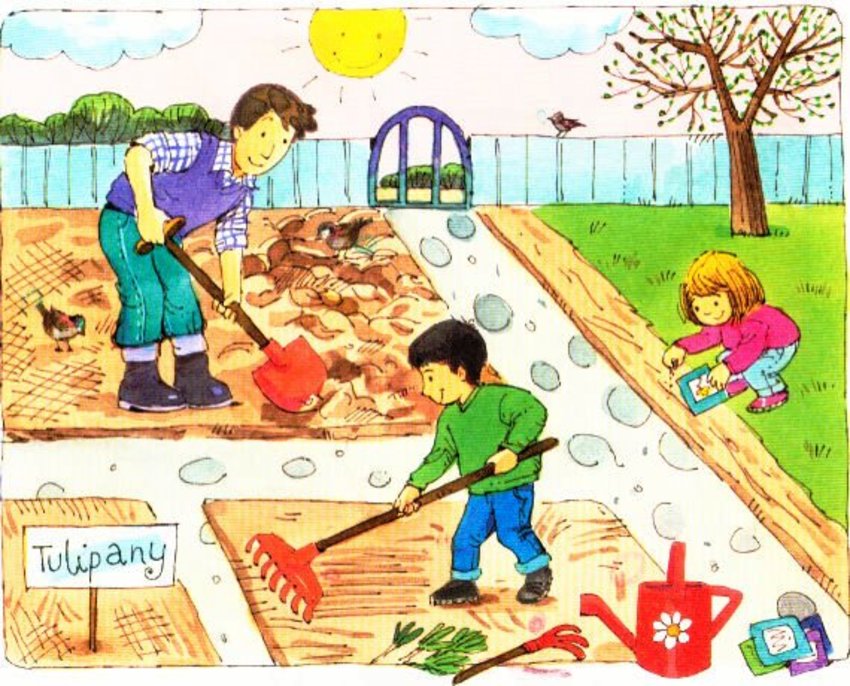 - Co robimy wiosną w ogródku? Jakich narzędzi potrzebujemy? Do czego potrzebujemy wideł a do czego motyki? Do czego potrzebujemy sekatora, a do czego grabi i łopaty?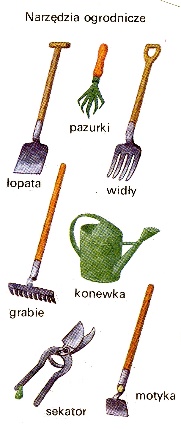 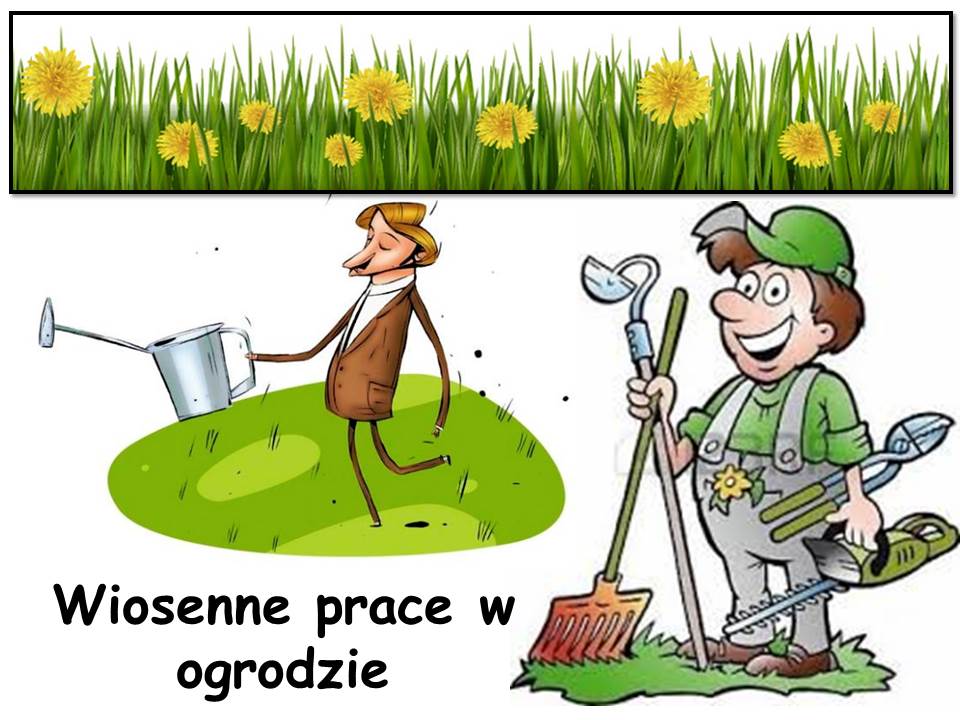 - zapraszam do utrwalenia nazw narzędzi potrzebnych w czasie wiosennych prac w ogrodzie. gra on – line wam w tym pomoże - zakręć kołem i nazwij obrazek. Podziel nazwę na sylaby. Ile ich jest? Podziel na głoski, ile ich słyszysz? Link do obydwu ćwiczeń poniżej. Powodzenia https://www.logopestka.pl/przedszkole-online-9-wiosenne-prace-w-ogrodzie/analiza słuchowa słowa łopata:- podział na sylaby: ło- pa- ta-podział na głoski: ł-o-p-a-t-a ( dzieci 6-letnie) -budowanie schematu słowa łopata. Ułóż z liter słowa łopata (dzieci 6-letnie) 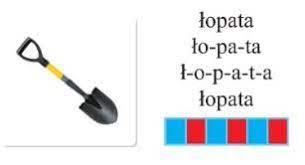 - podawanie przykładów słów rozpoczynających się głoską ł (np. łodyga, łania, łańcuchy, łubin, łuk…) mających ją w środku (np. półka, głowa, igła…) oraz na końcu ( dół, bałwan, stół…)- zapoznanie z literą ł– pokaz litery Ł, ł drukowanej i pisanej.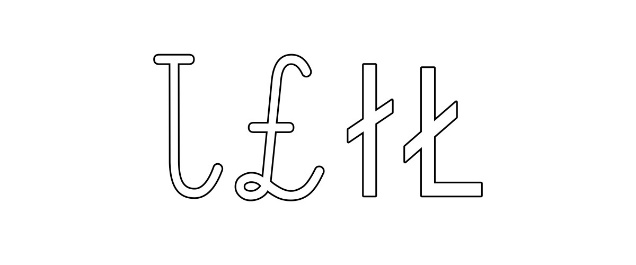 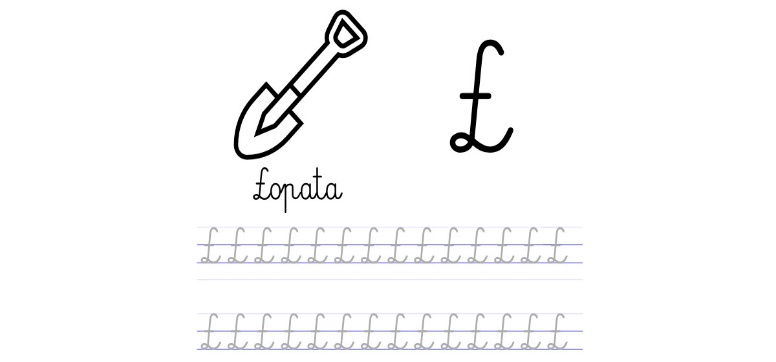 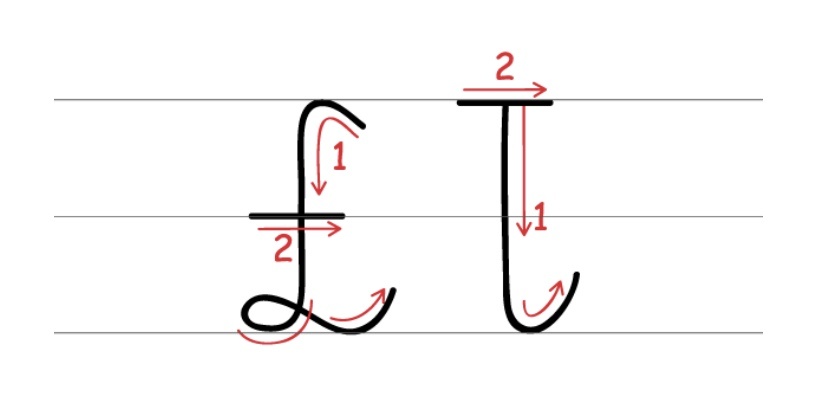 - „Piszemy ł”–prezentacja sposobu pisania litery Ł ł. Pisanie litery palcem na podłodze i w powietrzu, wypowiadając głoskę ł z różną intonacją. Zwrócenie uwagi na kierunek pisania litery oraz na jej miejsce w liniaturze. Pisanie literę Ł, ł na talerzyku lub tacy np. z kaszą manną.- „Nasze wyrazy”–zabawa językowa - wyszukiwanie w dowolnej książce (może być czasopismo) jak najwięcej wyrazów, które zawierają literę ł. Czytanie wyrazów (6 – latki)- „Prawda czy fałsz” –zabawa dydaktyczna. Rodzic mówi zdanie, jeżeli jest prawdziwe –dziecko klaszcze w ręce, jeżeli jest fałszywe –wstaje i tupie. Przykładowe fałszywe zdania: Mama jest młodsza ode mnie.; Psy mieszkają w gniazdach.; Domem człowieka jest dziupla.; Wieś jest większa od miasta.; Wieżowce to drewniane domy. - 6-latki: „Odkrywam siebie. Przygotowanie do czytania, pisania i liczenia”, strona 38. - 5-latki: „Odkrywam siebie – litery i liczby” strona 52.- w poniższym linku utrwalenie litery „Ł” na przykładach:https://www.youtube.com/watch?v=I5VVAupppsU - masażyk „Pizza”- zabawa doskonaląca rozwój emocjonalny ( przy tej zabawie prosimy o pomoc drugiej osoby)https://www.youtube.com/watch?v=mf9j8MEdz3Q 